Российская ФедерацияКрасноярский краймуниципальное дошкольное образовательное бюджетное учреждение«Детский сад № 25 «Сибирячок» комбинированного вида»662610, Красноярский край, г. Минусинск,  пр. Сафьяновых 20, т. 2-68-29, ds25@uo-minusinsk.ruМетодическое пособие «Организация работы по речевому развитию дошкольника»Минусинск, 2016Пояснительная запискаДанное методическое пособие адресовано педагогам дошкольных учреждений для усиления работы по повышению уровня освоения дошкольниками  образовательной области «Речевое развитие». Может быть интересно родителям, а также студентам специальности «Дошкольное образование». Целью создания пособия является оказание воспитателям методико-практической помощи в планировании, организации и осуществлении образовательной деятельности.Пособие содержит введение, подбор артикуляционных упражнений в сочетании с движениями рук и работой над дыханием, подборку упражнений, направленных на обогащение словарного запаса, перечень игр, конспекты НОД по образовательной области «Речевое развитие».Использование в работе данного материала поможет повысить качество образовательного процесса за счёт усиления эффективности освоения содержания образовательной области «Речевое развитие».Введение. 	Дошкольный возраст — это важный  период в развитии речи ребёнка, период  активного усвоения разговорного языка, становления и развития всех сторон речи. Благодаря родному языку малыш входит в наш мир, получает широкие возможности общения с другими людьми. Речь помогает понять друг друга, формирует взгляды и убеждения, а также оказывает огромную услугу в познании мира, в котором мы живем.Без речевого общения невозможно полноценное развитие ребёнка. Речь включает в себя несколько составляющих сторон: фонематическую (звуковая культура), лексическую, грамматический строй, связную речь. Формирование  звуковой  стороны речи осуществляется в условиях детского сада как в непосредственно образовательной деятельности, так   и в самостоятельной  деятельности. На всех этапах обучения звукопроизношению используются упражнения в форме игр, фольклор и художественная литература, пересказ коротких рассказов  и рассказывание по картинкам, насыщенное определённым звуком.Хорошо развития речь ребенка дошкольного возраста является важным условием успешного обучения в школе. Дошкольники с речевыми нарушениями нуждаются в том, чтобы систематическое комплексное коррекционное воздействие было начато как можно раньше. Для успешной коррекционной логопедической работы необходим комплексный подход к обучению и коррекции речевых нарушений. С этой целью должны быть объединены усилия всех специалистов, а также родителей детей, имеющих нарушения речи и идти в нескольких направлениях:развитие общей и мелкой моторики;стимуляция работы артикуляционного аппарата;нормализация работы мимических мышц;формирование просодических компонентов речи;коррекция звукопроизношения;развитие основных фонематических процессов;устранение общего недоразвития речи;нормализация основных психических процессов.	В комплексном преодолении общего недоразвития речи  наряду с традиционными методами и приемами используются и нетрадиционные логопедические методы и упражнения для развития слухового внимания и фонематического восприятия, речевого дыхания, мелкой и артикуляционной моторики, общей координации движений. Кроме традиционной пальчиковой гимнастики широко используются модифицированные упражнения, игры с пальчиками: «Разноцветные прищепки», «Пальчиковый бассейн», различные виды массажа (самомассажа) кистей рук: грецкими орехами, шестигранными карандашами, массажными щетками и мячами, перебирание четок, бус, элементы Су-Джок терапии. Широкое распространение получили игры с песком, водой, глиной, тестом. В дополнение к общепринятым артикуляционным и пальчиковым упражнениям используются и нетрадиционные упражнения, которые носят игровой характер и вызывают положительные эмоции у детей. За основу взяты упражнения Коноваленко С. В.: упражнения с шариком, упражнения с ложкой, статические артикуляционные упражнения для губ без предмета, упражнения с водой («не расплескай воду»), упражнения для губ и языка с бинтом.Активно используются артикуляционные упражнения в сочетании с движениями рук и работой над дыханием.Артикуляционные упражнения                                                                           в сочетании с движениями рук и работой над дыханием1. Дыхательное упражнение «Ракета».Глубокий вдох через нос, руки медленно поднять через стороны вверх, ладони свести вместе, плотно прижав друг к другу, потянуться вверх, задержав дыхание. Медленный глубокий выдох со звуком [А], руки в такт выдоху опускаются вниз через стороны. Выполняется 2- 3 раза.2. «Болтушка»Рот широко раскрыт, прямые руки подняты вверх. Одновременно с движениями широкого мягкого языка вперед-назад, и в такт с этими движениями, также вперед-назад двигаются мягкие, расслабленные кисти рук (локти не сгибать). Выполняется 5-7 секунд.3. «Накажем непослушный язык»Покусывание кончика широкого языка, губы при этом растянуты в улыбке. Руки разведены в стороны, кулаки обеих рук сжимаются и разжимаются в такт движениям челюстей. Выполняется в течение 10 секунд.Упражнения на обогащение словарного запаса.       «Добавь слово» (3-4 года)        Цель: находить нужное по смыслу слово (глагол).Игра начинается с беседы о том, как дети помогают родителям, что умеют делать. Затем воспитатель говорит детям, что к ним пришла Катя. Она тоже любит помогать родным: бабушке, дедушке, маме, папе, братику и сестричке. А что именно умеет делать Катя,  дети должны будут сейчас угадать.Катя: Я умею постель…(застилать).            Я умею пол…(подметать).           Я умею пыль…(вытирать).           Я умею посуду…(мыть).           Я умею цветы…(поливать) и т. д. «Ты кто?» (4-5 лет) Цель: употреблять в речи глаголы, называть признаки предметов.   К детям приходит кукла Таня, она читает стихотворение А. Барто «Козленок».   -Про кого говорит Таня?  Что она о нем рассказала?   -Что Таня делала? (говорила, рассказывала стихи).   -Что она сейчас делает? (сидит, стоит, машет рукой).   -Сначала вы слышали Танин голос, она говорила, а теперь она…(молчит, замолчала).   -Как вы думаете, что Таня умеет делать? А теперь расскажите ей, что вы умеете делать? (рисовать, мыть посуду, играть, гулять и т.д.).      «Шагайка - называйка» (5-7 лет)Подбери по 5 слов, раскрывающих каждое обобщение. Называй слова и одновременно делай шаги вперед.   -Я знаю молочные продукты…   -Я знаю комнатные растения…   -Я знаю перелетных птиц…   -Я знаю луговые цветы...   -Я знаю головные уборы…   -Я знаю животных жарких стран…Упражнения на развитие грамматического строя речи    «Кузовок»   Цель: образование уменьшительно-ласкательных слов.Дети садятся в круг. По считалке выбирается тот, кто начнет игру. Ему дается в руки корзинка. Он держит ее, а дети в это время говорят слова:            Вот тебе кузовок,            Клади в него, что на – ок.            Обмолвишься – отдашь залог.Ребенок отвечает: «Я кладу в кузовок…» и называет нужное слово (сапожок, башмачок, утюжок, воротничок, сахарок, колпачок, гребешок и т.д.). Так происходит, пока все дети не подержат кузовок. Тот, кто ошибается, кладет в кузовок залог. После того, как все дети приняли участие, разыгрываются залоги: корзинка накрывается платком, а кто-нибудь из детей вынимает залоги по одному, спрашивая: «Чей залог выну, что тому делать?» Дети под руководством воспитателя назначают каждому залогу выкуп – какое -то задание (назвать слово с каким – то звуком, рассказать скороговорку, разделить слово на части и т.д.).Конспект НОД в подготовительной группе по ОО «Развитие речи»«Подарок от лесовичка»Задачи:Образовательные задачи: формировать образную речьумения подбирать образные выраженияучить отвечать на вопросы, высказывать свои сужденияактуализация словаря по теме;совершенствование грамматического строя (упражнять в подборе определений к заданному слову, учит образовывать притяжательные прилагательные, расширять словарный запас);Развивающие задачи:развивать речь, памятьобразное мышление, фантазию и творчествоВоспитательные задачи:воспитывать эстетические качестваучит выслушивать высказывания товарищейформировать умение работать в командеХод НОДВоспитатель. Ребята, скажите: какая сегодня погода?Дети. СолнечнаяВоспитатель. Какое у вас настроение?Дети. Доброе, веселое, теплое, радостное, хорошее.Воспитатель. Чтобы у вас всегда было веселое настроение, предлагаю вам поздороваться и сказать добрые слова друг другу. Что вы почувствовали?Дети. Тепло рук друзей.Раздается стук в дверьВоспитатель. Ребята, посмотрите, я нашла возле нашей группы посылку, ее передал нам почтальон Печкин. Посмотрим, что в ней лежит: записка и карточки с заданиями.  Все садятся в круг, читают.Воспитатель. Здравствуйте дети и взрослые, я принес посылку, но не знаю, туда я попал или нет, если вы веселые, умные, сообразительные, тогда прочитайте письмо.Воспитатель. Разложите буквы  в соответствии с числами от 1 до 10, у вас получится слово.Дети по карточкам составляют слово лесовичок.Воспитатель. А вы знаете что-нибудь о лесовичке?Дети. Это лесной человечек, он живет в лесу.Воспитатель. (читает письмо) Ребята, я знаю, что вам нравится гулять в лесу и вы любите играть, отгадывать загадки, решать задачи, читать книги. А еще вы умные и трудолюбивые, не боитесь никаких трудностей. Если вы выполните мои задания, то найдете подарок, который я спрятал в группе. Я посылаю вам карту поиска.Воспитатель. Ребята, что вы решили, будем искать?Дети. Да!Воспитатель. Я предлагаю вам игру с мячом «Чей дом»?Дети встают вкруг; воспитатель кидает мяч по очереди и задает вопросы.У медведя чей дом? – Медвежий.У зайца чей дом? – Заячий.У волка чей дом? – Волчий.У белки чей дом? – Беличий.У барсука чей дом? – Барсучий.У черепахи чей дом? – Черепаший.У лягушки чей дом? – Лягушачий.Воспитатель. Молодцы! Давайте смотреть по карте 2-е задание. Слушайте следующие задания и вопросы: 1. Сколько ушей у двух мышей, сколько ног у трех котов 2.Сколько хвостов у двух ослов3. Сколько рогов у двух коров ?4. У трех братьев по одной сестре? Сколько всего детей в семье?Воспитатель. Вы здорово справились с этим заданием. Можно идти дальше. Смотрим карту. А вот и третье задание. Ребята, нам нужно немножко отдохнуть. Мы топаем ногами - топ топ топ. Мы хлопаем руками – хлоп хлоп хлоп.Качаем головой.Мы руки поднимаем, мы руки опускаем,Мы руки подаем и ходим так кругом.Воспитатель. Смотрим, что в нашем задании. Кто это, отгадайтеБелый как снег, 
Надутый как мех, 
Лопатами ходит, 
А рогами ест.ГусьРаспускает хвост павлином, 
Ходит важный господином, 
По земле ногами — стук. 
Как его зовут...?ИндюкВоспитатель. Какие это птицы?Дети. Домашние.Воспитатель. Еще загадки:Она маленькая птичка,А зовут ее…..(синичка)Красногрудый, чернокрылый,Любит зернышки клевать.С первым снегом на рябине Он появится опять. (Снегирь)Воспитатель. А, это какие птицы? Вот вы выполнили третье задание. А вот и следующее задание: игра «Большой, огромный» «Бык, бычище»Бык – бычище.Свинья – свинище.Кот – котище.Лошадь – лошадище.Корова – коровищеСобака – собачище.Осел – ослище.Кролик – крольчище.Воспитатель. Ребята, какие вы смышленые и с этим заданием справились. А вот и последнее задание: Игра. «Кто что делает»Врач лечитПродавец продаетУчитель учитХудожник рисуетПевец поетПовар варитткачиха ткетВоспитатель. На каждом задании написаны буквы.Вот мы выполнили все задания лесовичка. А вот еще одно письмо от лесовичка. «Поздравляю! Вы ответили на все мои вопросы и выполнили задания,  можете забрать «сокровище».  Но чтобы узнать, что это такое, вам нужно из букв с номерами от 1 до 5 выложить слово. Это и будет ответ. На каждой карточке, ребята, написаны буквы, их надо расставить по порядку и получится слово.Дети составляют слово книга. А ответ этот… «книга». В ней можно найти ответы на многие вопросы. Это не простая книга, а «умная книга» или «Энциклопедия».  А еще я приготовил вам медали «За выполнение особо важного задания».  До встречи. Ваш  лесовичок». Рефлексия: Понравилось ли вам сегодняшнее занятие? Что вам понравилось? Что было трудного в заданиях? Какие задания показались легкими?Конспект НОД в старшей группе по образовательной области «Речевое развитие»Тема «Домашние животные».Цель: закрепление знаний детей по лексической теме: «Домашние животные».Задачи: - продолжать учить разгадывать загадки;- расширять словарь по теме;- упражнять в подборе определений;- развивать логическое мышление, внимание, память, мелкую моторику;- закреплять умение составлять рассказы;  - воспитывать доброжелательное отношение к животным;Оборудование: картинки с изображением домашних животных, конверт, прищепки.Ход занятия.Воспитатель: - К нам в группу пришло письмо от внучки - Алёнушки. Но на конверте написано, чтобы его открыть, нужно назвать домашних животных. (дети называют домашних животных).- Хорошо! Теперь мы можем открывать конверт. Аленушка пишет, что ее бабушка уехала, а она одна не может справиться с животными, которые у них живут. Что бы узнать, кто живет у бабушки, Аленка загадала вам загадки: 1. «У меня есть пяточек,     Вместо хвостика крючок    В луже я лежать люблю    И похрюкивать: «Хрю, Хрю!» (Свинья)2. «Я маленькая, белая,     Пушистая не смелая.     Шерсть даю своей хозяйке,     На шарфы и на фуфайки» (Овца).3. «Хоть и бархатные лапки,     Но зовут меня «Царапкой»    Мышек ловко я ловлю    Молоко из блюдца пью» (Кошка).4. «Бородатый и рогатый,     Заберется в огород     Съест капусту и укроп» (Козел).5. «Я хозяину служу,    Дом хозяйский сторожу.    Я рычу и громко лаю    И чужих я прогоняю» (Собака).6. «И сметану и кефир,     Молоко и вкусный сыр    Что бы были мы здоровы    Даст нам пестрая ….» (корова)7. «Кто я догадайтесь сами,    Я везу зимою сани,    Что легко скользят по снегу.    Летом, я везу телегу… «(Лошадь).8. «Комочек пуха – длинное ухо    Прыгает ловко, любит морковку» (морковку).Воспитатель: - Правильно вы угадали всех бабушкиных животных. Дальше Аленушка просит вас помочь разобраться, где живут эти животные. (Д/и «Кто где живет?»).Лошадь  - в конюшне;Собака – в конуре;Кролик – в клетке в крольчатнике;Свинья – в свинарнике;Кошка – в доме;Корова – в коровнике;Коза – в хлеву;Овца – в овчарне.Воспитатель: - Мы правильно помогли  расселить бабушкиных животных по их домикам. Теперь можно и отдохнуть (физ. Минутка «Лошадка»).Цок, цок, цок, цокЯ лошадка – серый бок.Я копытцем постучу, ели хочешь, прокачу.Посмотри как я красива, хороши и хвост и гриваЦок, цок, цок, цокЯ лошадка – серый бок.Воспитатель:- Еще Аленушка просит нас описать, как выглядят бабушкины животные. (ребенок выбирает картинку с животным, не показывая ее другим детям, и описывает животное, остальные по описанию должны узнать кто это). 4-5 рассказов.Воспитатель: - Аленушка пишет, что у них живет котенок и он все время плачет, давайте поможем его успокоить ласковыми словами. (маленький, ласковый, нежный, усатенький…).(пальчиковая игра с прищепкой «Котенок»).«кусается сильно котенок глупыш, Он думает это не палец, а мышь (смена рук).Ну, я же играю с тобою малыш, а будешь кусаться Скажу тебе – «кыш»!»Воспитатель:-  Поиграли мы с котенком, он успокоился и ему стало весело. Какие же мы молодцы! Помогли Аленушке разобраться с животными, она очень вам благодарна.Конспект НОД по образовательной области«Речевое развитие» для подготовительной группы (6 - 7 лет).Тема: «Зимующие птицы»  Задачи:- познакомить с зимующими птицами нашего региона;                                                                         - изучить их особенности;                                                                                         - воспитывать любовь к природе;                                                                                   - развивать интерес к наблюдению за птицами;                                                                            Словарная работа:  зимующие, перелетные птицы, кормушки.Материалы и оборудование:плакат «Зимний лес»;
шаблоны «конфет»;
клей-клестер;                                                                                              фотографии зимующих птиц;
корм для птиц.Ход   НОД:Художественное  слово.                                                                                                  Зимний лес в объятьях тишины.
Задремал, укутав ветки снегом.
Будет спать спокойно до весны
Он теперь под серебристым небом.
Как он нынче сказочно хорош.
В белоснежном праздничном убранстве!
Он и вправду, кажется, похож.
На хрустально - ледяное царство.
Воспитатель: Ребята! Как красиво в зимнем лесу! Тишина. А что это за шум? Что за суета среди деревьев? 
(Звучит запись «Голоса птиц».)
Воспитатель: Ребята, да это птицы зимнего леса. Но где же они?
(дети подходят к дереву, на котором «сидят» птицы). 
Воспитатель: А вот и необычное дерево, на котором поселилась стайка птиц. Давайте с ними познакомимся.Знакомство с зимующими птицами.Воспитатель: Посмотрите, какая бойкая стайка поселилась на дереве.
Птички в этой стайке разные. Все эти птицы собрались вместе ещё осенью. Стайкой им легче прокормиться. Найдёт одна птичка корм, на её голос спешат другие. Обшарит стайка дерево и снег под ним, соберёт всё, что можно – попрятавшихся насекомых, семена и плоды – и летит дальше. 
Воспитатель: Давайте посмотрим, какие птицы прилетели в эту стайку.
(воспитатель снимает птичку с дерева и рассказывает о ней, по желанию дети тоже высказывают свое мнение).Снегирь выглядит нарядным – он всегда в красном. На самом деле красногрудки – это самцы снегиря, самочки сами по себе намного скромнее. Грудка у них зеленовато-серая. Снегири – это осёдлые птицы, они распространены в Европе, Азии. Сады, парки, леса, подлески, низменные территории, горные леса, лесостепные зоны, хвойники и смешанные леса – где только не обитает снегирь. Синица – подвижная, энергичная, заметная птица. Природа одарила её яркой внешностью. Брюшко у неё — лимонно-жёлтое, разделённое чёрной полосой, белые щёчки. Синица – птица небольших размеров, с сильными лапками, коротким коническим клювом. Бегать по земле синицы не умеют, в отличие от настоящих наземных птиц. Зато, подобно воробьям, умеют скакать. В большинстве случаев синица – осёдлая или кочующая птица, иногда перелётная. Гнёзда синицы любят закрытые. Особенно им нравятся те, которые выдолбили дятлы. Но иногда синицы гнездятся в стволах и пнях гнилых, трухлявых деревьях, щелях на стволе, под крышей домов. Нередко синицы проявляют агрессию: изгоняют из своих гнездовий воробьёв.Дятел – птица умная. Стуча по дереву, он по звуку определяет местонахождение насекомых и старательно извлекает их из-под коры. Древесные насекомые, личинки, муравьи – любимая добыча этой птицы. У дятла очень длинный (для пернатых) язык. Для чего ему такой нужен? Дятел ведь не болтун! Языком из всяческих уголков он вытаскивает насекомых, приносящих дереву вред. Ведь не зря его называют «доктором леса». Большой пёстрый дятел – настоящий красавец, Как у истинного франта, в его одеянии преобладает чёрно-белая гамма, присутствуют алые и зеленые тона. В оперении зеленого дятла доминирует зелёный цвет, только голова и уголки клюва – насыщенно красные. Черный дятел – по определению преимущественно черного цвета. На голове у него – красная пилотка.Клест – это самая удивительная птица! И самая закаленная! Никаких морозов не боится! И птенцов выводит лютою зимой во время вьюг, метелей и сильных морозов. И поэтому гнездо клесты делают очень теплое и прочное. И всегда их гнездо находится очень высоко на сосне или на ели, чтобы никто птенцов не смог достать. Клеста всегда легко узнать по его клюву. У клестов клюв похож на крестик. 
Такой клюв есть только у клестов! Он им нужен, чтобы добывать себе еду – доставать семена из шишек. Обычным прямым клювом семена из шишки не добудешь!Сорока по величине немного крупнее галки, с нарядным оперением. Голова, крылья и хвост сороки черные с зеленоватым отливом, а брюхо, плечи и отдельные места на крыльях (бока) белые. Хвост длинный, ступенчатый, служит ей рулем при резких движениях на земле и в полете. Сороки предпочитают опушки леса, кустарниковые заросли в поймах рек, рощи, сады, парки, древесные насаждения вдоль железнодорожного полотна. В конце февраля, перед размножением, они ведут себя шумно, гоняются друг за другом, распуская веером свои хвосты, и устраивают пляски. Однако летают сороки не очень хорошо, предпочитая перепрыгивать с места на место.
Игра «Узнай  птицу по  описанию».1. Эта маленькая подвижная птичка с округлой головкой, короткой шеей, яйцевидным туловищем, короткими и округлыми крыльями. Клюв твёрдый, к концу заострённый. В холодную пору птицы сидят, плотно прижавшись,  друг к другу, нахохлившись. (Воробей.)
2. Это красивая птица. У неё на голове чёрная шапочка, щёки белые, на горле чёрная полоса – галстучек, крылья и хвост серые, спина жёлто-зелёная, а брюшко – жёлтое. (Синицы.)
3. У этой птицы красивое пёстрое оперение. Верх тела – чёрный, на голове и шее белые пятна, на сложенных крыльях белые полосы, подхвостье и темя красные. Клюв прочный и острый. (Дятел.)
4. У этой птицы верх головы, крылья, хвост – чёрные; спина голубовато-серая, а брюшко – красное. Клюв короткий, толстый, конической формы, чёрного цвета. (Снегирь.)
5. Эта небольшая птичка красного цвета с цепкими лапками и характерным крестообразным клювом. (Клест.)
Воспитатель: Молодцы, ребята вы узнали всех птиц. Изготовление «конфет» для птиц.                                                                         Воспитатель: Для птиц зимой самое страшное - это голод. За короткий зимний день птицы едва успевают утолить голод. Во время гололедицы ледяные корки на ветвях деревьев и на снегу затрудняют птицам добывание корма. В зимнюю стужу, голодные и ослабевшие птицы легко замерзают. В суровую зиму из десяти синичек выживает только одна. Поэтому необходимо помочь птицам в это трудное для них время. 
Вопросы к детям: Чем человек может помочь зимующим птицам? Как сделать кормушку и правильно подкармливать птиц?                                  Дети: Кормушки для птиц бывают самые разные. Воспитатель: Необходимо следить, чтобы корм в кормушке был постоянно. Нельзя бросать возле кормушки пакеты и банки, в которых приносите корм! В кормушке не должно быть снега. Не кладите в кормушку куски хлеба, макароны, баранки, корочки апельсинов. Этот корм птицы не съедят. Помните, что птицам нужны семечки подсолнечника, кусочки несолёного сала, крошки хлеба. 
Воспитатель: Мы тоже с вами постараемся помочь птицам и сделаем для них вкусные птичьи конфетки.
 Перед вами шаблоны «конфет». Мы их намажем клеем-клестером и выложим на них различные семечки и семена. Тоже самое сделаем и с другой стороны. Привяжем ленточку, чтобы повесить на веточку. Всё, наше угощения готово.Итог занятия.  Воспитатель: Давайте возьмём наши конфетки с собой на прогулку и развесим на деревья на нашем участке.
Мне очень понравились ваши угощения для птиц. Я думаю, птицы очень обрадуются и скажут вам спасибо!План –конспект интегрированного занятия по образовательной области «Развитие речи» в подготовительной группе.Тема: « Зимующие птицы»Цель: расширение и активизация словаря детей, закрепление в речи названий зимующих птиц, их частей тела; закрепление обобщающего понятия "Зимующие птицы"Задачи:развитие мышления детей на материале описательных загадокзакрепление умения детей делить слова на слогиразвитие связной речи детей: умение составлять рассказ по опорным схемамразвитие общей и мелкой моторики пальцев руквоспитание умения взаимодействовать друг с другомвоспитание гуманного, бережного, заботливого отношения к окружающему миру, к зимующим птицамОборудование и материалы:предметные и силуэтные (для штриховки) картинки с изображением зимующих птицмодели птиц на каждого ребенкакартинки зимующих птиц, подвешенные под потолкоммагнитная доскаопорная схема для составления рассказа по теме "Зимующие птицы".дидактическая игра "Назови по части целое"простые карандаши на каждого ребенка.Лексический материал: воробей, ворона, синица, снегирь, голубь, дятел, клест, сорока, кормушка, корм, зимующая, клевать, каркать и т.д.Ход занятияОрганизационный момент. Мотивация. Звучат голоса зимующих птиц. (педагог обращает внимание детей на стайку прилетевших птиц). Дети получают письмо. В письме птицы просят о помощи. Педагог озвучивает письмо детям и предлагает помочь птицам. Обобщение материала по теме "Зимующие птицы"Дети, сегодня мы будем говорить о зимующих птицах. Каких птиц мы называем зимующими?  Назовите известных вам зимующих птиц.   Сейчас предлагаю вам отгадать загадки о зимующих птицах. После правильного ответа  картинка крепится на доску.Чик-чирик!
К зернышкам прыг!
Клюй, не робей!
Кто это? (Воробей.)Красногрудый, чернокрылый,
Любит зернышки клевать,
С первым снегом на рябине
Он появится опять. (Снегирь.)Черный жилет,
Красный берет,
Хвост как упор,
Нос как топор. (Дятел)Белые щечки -
Синяя птичка,
Остренький клювик -
Собой невеличка.
Желтая грудка -
Это …(Синичка)Ходит важно,
Вперевалку.
И воркует, и клюет. (Голубь.)Что общего в строении у всех птиц? Чем они отличаются друг от друга?  Давайте соберем модель, на которой представлены общие части тела всех птиц.  Дидактическое упражнение “Для чего?” Для чего птице клюв?Для чего птице крылья?Для чего птице лапки (перышки, хвост)?Давайте соберем из геометрических фигур модель птицы. Какие фигуры использованы? Сколько овалов, кругов, треугольников.?А теперь заштрихуем предложенные вам силуэты птиц.Следите за направлением штриховки (дети выполняют задание).  Голодно и холодно птицам зимой. Люди заботятся о них, делают кормушки для птиц. Давайте же узнаем, какие птицы прилетели на нашу кормушку.Пальчиковая гимнастика "Кормушка"Развитие навыков чтения.Много птиц прилетело к нашей кормушке, чтобы отдохнуть и подкрепиться. У вас на столах слоги, написанные на разноцветных карточках. Если мы правильно составим с вами слова из этих слогов, то узнаем, чем питаются птицы зимой и чем мы можем их подкормить. Выложите, пожалуйста, слова из предложенных слогов.(Дети работают парами, и у них получаются разные слова: семечки, ягоды, крошки, семена, зерно, орешки, сало)Перечислите составленные слова. Как можно назвать все это одним словом? (Еда, корм, пища)Развитие связной речи. Птицы поклевали приготовленное для них угощение и улетели. Остались только воробей, снегирь и сорока. Предлагаю составить об этих птицах описательные рассказы по опорным схемам.На доске выставляется опорная схема.Дети составляют описательные рассказы по схеме. Закрепление изученного материала.Игра «Какое слово лишнее? Почему?»Голубь, голубок, голубой, голубка, голубятня.Ворона, синица, ласточка, воробей,  сорока.Голова, лапки, крылья, шерсть, перья.Чирикает, клюёт, рычит, летает.Итог занятия.В беседе с детьми уточняется, о чем на занятии  шла речь на занятии, дается оценка работы детей.Сколько птиц к кормушке нашей 
Прилетело? Мы расскажем.
Две синицы, воробей, 
Свиристель, пять  голубей, 
Дятел в пестрых перышках.
Всем хватило зернышек. - Сколько птиц прилетело? Посчитайте.Ритмично сжимают и разжимают кулачки.На каждое название птицы загибают по одному пальчику.Опять сжимают и разжимают кулачки.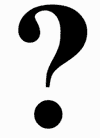 Название птицы.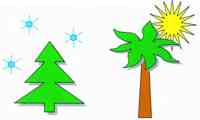 Какая это птица? Зимующая или перелетная?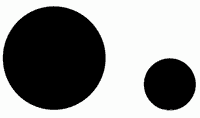 Эта птица крупная или мелкая?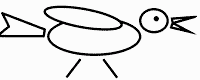 Назови части тела птицы, особенности ее внешнего вида.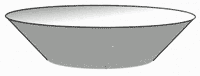 Чем питается?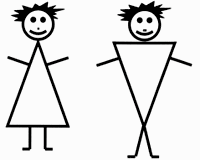 Какую пользу приносит птица человеку?